Република СрбијаОпштина ЉубовијаТим за спровођење активностиБрој: 06-155/2023-0125.05.2023. годинеЉубовијаИЗВЕШТАЈ О РЕАЛИЗАЦИЈИ КОНСУЛТАТИВНОГ ПРОЦЕСАЗА ДЕФИНИСАЊЕ КРИТЕРИЈУМА И ИЗРАДУ ТЕКСТА ЈАВНОГ ПОЗИВА„УДРУЖИМО СЕ“У оквиру динамике и активности утврђених Планом активности за укључивање грађана и грађанки у процесе доношења одлука о трошењу буџетских средстава општине Љубовија и преузетим обавезама из Меморандума о разумевању потписаним са HELVETAS Swiss Intercooperation SRB, реализоване су активности на спровођењу консултативног процеса за дефинисање критеријума и израду текста Јавног позива „Удружимо се“. Овим Извештајем даје се детаљан приказ консултативног процеса:ПРВИ КОНСУЛТАТИВНИ САСТАНАКОпште информације:Састанак је одржан 24.04.2023.године у сали на 3.спрату у згради Општинске управе општине Љубовија са почетком у 14 часова.Представници ЈЛС на овом скупу су били:Састанку су присуствовали представници неформалних група грађана који су у претходне две године подносили предлоге за финансирање малих грађанских пројеката, представници скупштине станара стамбених заједница, представници МЗ Лоњин и МЗ Узовница.Број присутних: 12 лица, од тога 5 жена и 7 мушкараца, нису присуствовали представници рањивих група. Ток састанка:Састанак је отворила Јелена Петровић, руководилац Одељења за општу управу, друштвене делатности, заједничке и скупштинске послове и представила концепт пројекта „Удружимо се“. Упознала је присутне да је циљ спровођења консултација заједнички рад на формулисању услова и критеријума јавног позива.  Након уводних излагања започета је дискусија. Анализа дискусије:Фотографија са састанка: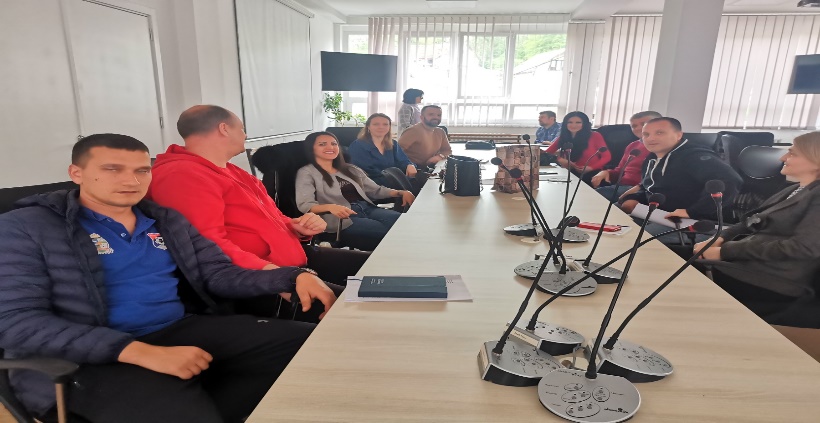 ДРУГИ КОНСУЛТАТИВНИ САСТАНАКОпште информације:Састанак је одржан 25.04.2023.године у сали на 3.спрату у згради Општинске управе општине Љубовија са почетком у 14 часова.Представници ЈЛС на овом скупу су били:Састанку су присуствовали представници удружења грађана регистрованих на територији општине Љубовија, међу којима су два удружења која заступају интересе рањивих група, и то: Удружење жена „Вила“ које се бави побољшањем положаја жена и Центар за инклузију који у фокусу има побољшање положаја Рома и Ромкиња у општини Љубовија.Број присутних: 16 лица, од тога 6 жене и 10 мушкараца, присуствовали су представници рањивих група. Ток састанка:Састанак је отворила Јелена Петровић, руководилац Одељења за општу управу, друштвене делатности, заједничке и скупштинске послове и представила концепт пројекта „Удружимо се“. Упознала је присутне да је циљ спровођења консултација заједнички рад на формулисању услова и критеријума јавног позива.  Након уводних излагања започета је дискусија. Анализа дискусије:Фотографија са састанка: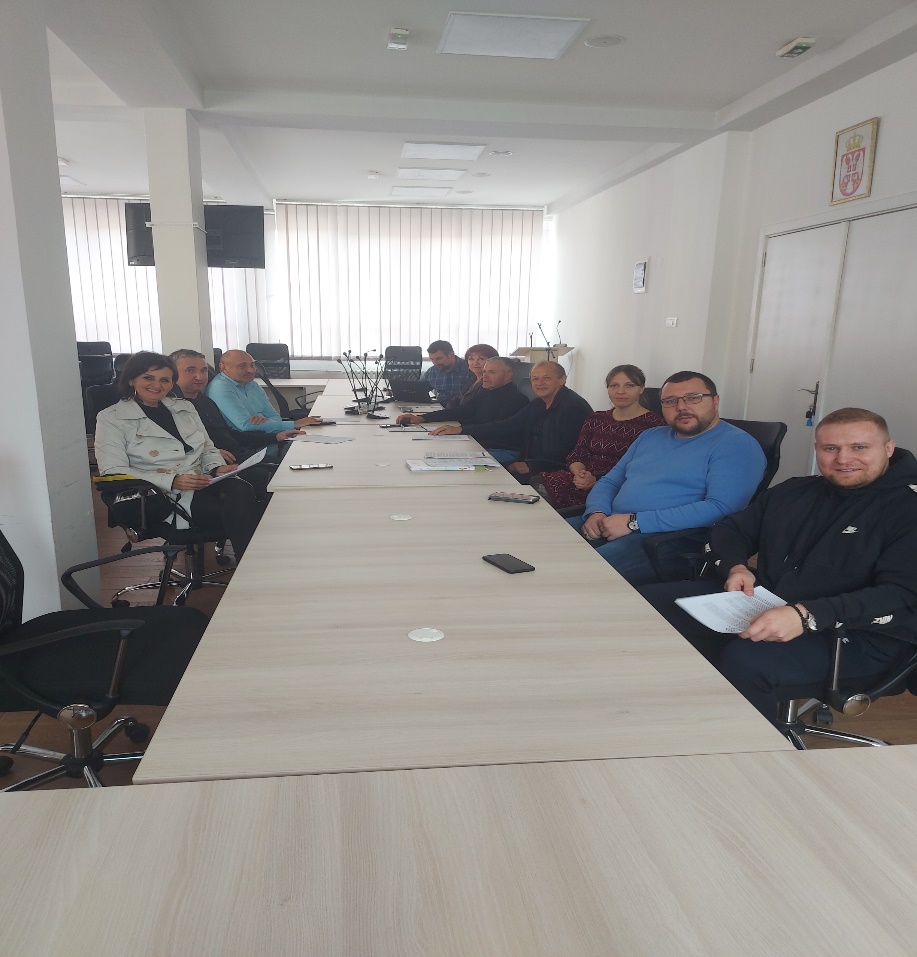 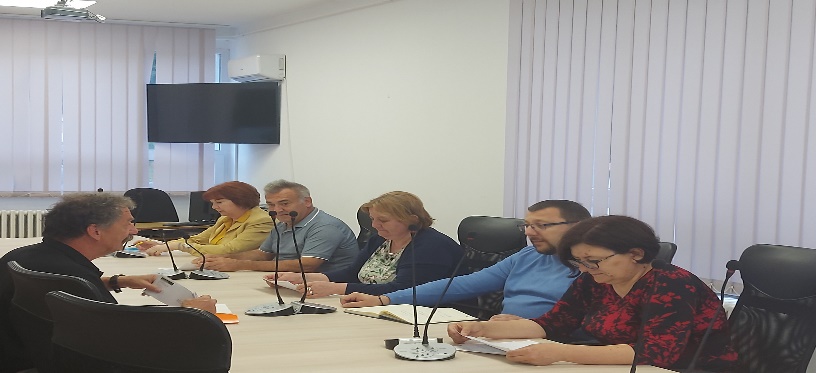 ТРЕЋИ КОНСУЛТАТИВНИ САСТАНАКОпште информације:Састанак је одржан 25.04.2023.године у сали на 3.спрату у згради Општинске управе општине Љубовија са почетком у 14 часова.Представници ЈЛС на овом скупу су били:Састанку су присуствовали представници Ђачког парламента СШ „Вук Караџић“ Љубовија, директорка СШ „Вук Караџић“ Љубовија, представници Канцеларије за младе и други заинтересовани грађани.Број присутних: 10 лица, од тога 4 жене и 6 мушкараца, присуствовали су представници рањивих група. Ток састанка:Састанак је отворила Јелена Петровић, руководилац Одељења за општу управу, друштвене делатности, заједничке и скупштинске послове и представила концепт пројекта „Удружимо се“. Упознала је присутне да је циљ спровођења консултација заједнички рад на формулисању услова и критеријума јавног позива.  Након уводних излагања започета је дискусија. Анализа дискусије:Фотографија са састанка: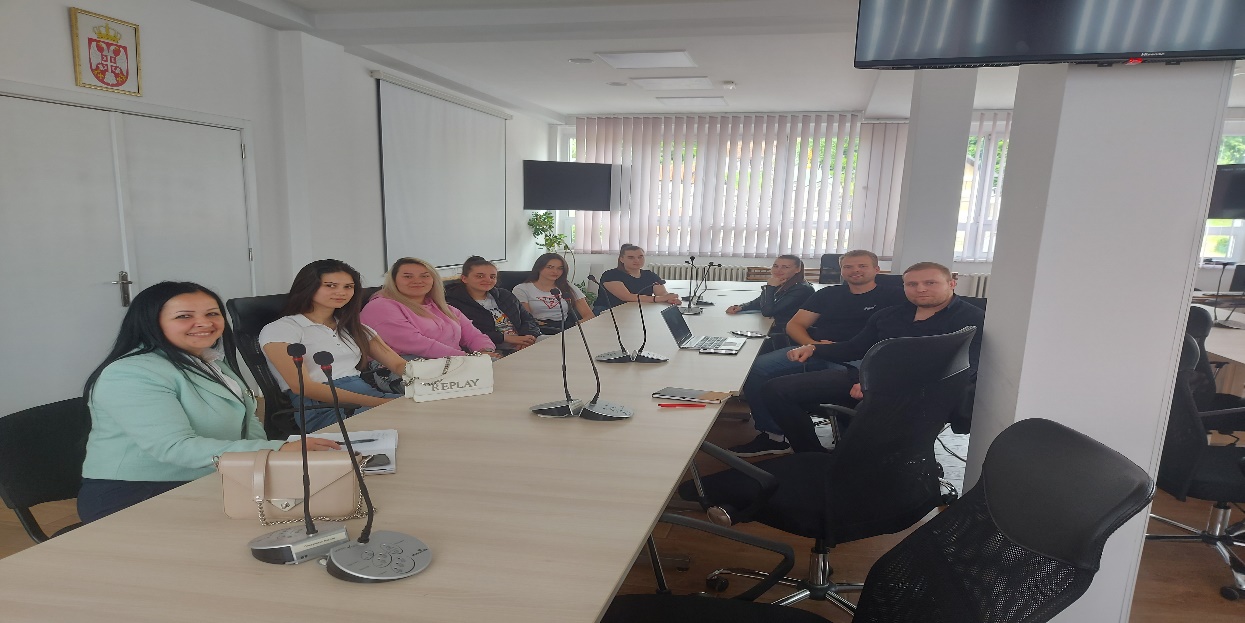 УЧЕШЋЕ ПРЕДСТАВНИКА РАЊИВИХ ГРУПА У ПРОЦЕСУ КОНСУЛТАЦИЈАУ оквиру 2 консултативног састанка учествовали су:- Представница Удружења жена „Вила“ Љубовија, удружење се бави афирмацијом женског предузетништва и побољшањем положаја жена у нашој опшштини.- Представник Центра за инклузију Љубовија, чији је фокус на друштвеној инклузији припадника Ромске националне мањине у општини Љубовија.- Са два суграђанина која имају инвалидитет обављен је разговор телефонским путем у ком су они истакли да ће размислити о пројектима који би били усмерени на побољшање квалитета живота, лакше кретање или одређене активности које би могли спроводити у слободно време. Предложили су да се за припаднике рањивих група олакшају услови за поодношење пројекта. Овај предлог је усвојен, тако што је смањен број подносилаца предлога пројекта који немају дуговања по основу пореза на имовину са 5 на 3.- О јавном позиву „Удружимо се“ упознати су и представници Удружења пензионера Љубовија. Нису имали конкретне предлоге, али су били заинтересовани за учешће у јавном позиву.ЗАКЉУЧАК:	Општина Љубовија први пут спроводи овакав вид консултативних процеса. Грађани и грађанке су имали могућност да директно утичу у процесу израде текста Јавног позива „Удружимо се“ са акцентом на критеријуме и услове јавног позива. Велика пажња је посвећена укључивању рањивих група у процес али и у постављању услова који би их подстакли и олакшали њихово пријављивање на јавни позив. За пројекте које предају рањиве групе или пројекте чији су циљеви побољшање положаја рањивих група на територији општине Љубовија критеријум који одређује број потписника који су измирили порез на имовину дефинише се тако да износи: 3 грађанина и грађанке који су измирили порез на имовину + 2 осталих грађана и грађанки. Укупан број бодова оставарених у рангирању предлога који су предати од стране рањивих група, или су циљеви ових предлога побољшање положаја рањивих група на територији општине Љубовија увећава се за 5 %. Критеријум. 20 % средстава од укупно опредељеног износа средстава за реализацију Јавног позива издваја се за финансирање Предлога рањивих група или предлога чији су циљеви побољшање положаја рањивих група на територијиопштине Љубовија.ТИМ ЗА СПРОВОЂЕЊЕ АКТИВНОСТИИме и презимеИме и презимеФункцијаЈелена ПетровићЈелена ПетровићРуководилац Одељења за општу управу, друштвене делатности, заједничке и скупштинске послове/лице за сарадњу са тимом пројектаАлексаандар РеновчевићАлексаандар РеновчевићЧлан Општинског веће општине Љубовија///ПредлагачПредлог/ПитањеОбразложењеТим за спровођење активностиБрој потписника иницијативе: најмање 5 лица која су измирилапорез на имовину.Присустни су се сагласили са предлогом Тима.Тим за спровођење активностиДа се присутни изјасне о максималном износу средстава за финансирање једног пројектаПрисутни су се сложили да би максимални износ по пројекту требало да буде око 500.000,00 динара. Председник општине је, из претходног искуства, сматрао да је износ од 500.000,00 динара по пројекту недовољан за реализацију и да не треба ограничавати буџете малих грађанских појеката, осим до износа који је опредељен за финансирање јавног позива Удружимо се (1.600.000,00 динара)Тим за спровођење активностиОбавезно	учешће неформалне групе у суфинансирању предлога од минимум 10 %оправданих	трошкова Пројекта.Присустни су се сагласили са предлогом Тима.Тим за спровођење активностиДа се мали грађански пројекти односе на реализацију активности на јавним површинама или другим површинама на којима је општина Љубовија носилац права јавне својине, права коришћена или другог сличног права које омогућава извршаваПрисустни су се сагласили са предлогом Тима.Тим за спровођење активностиСпровођење	пројектногпредлога	може	трајати максимално 6 месеци.Присустни су се сагласили са предлогом Тима.Горан Лукић, представник неформалне групе грађана из МЗ Узовница (у претходне две године су учествовали у пројекту Удружимо се)Предлог да се пронађе начин да стручне службе Општинске управе општине Љубовија помажу грађанима приликом писања спецификација радова и буџетирања пројекатаПредлог је усвојен, пре свега, имајући у виду досадашње проблеме са којима су се суочавали грађани приликом писања пројеката.Светлана Шишић, представница Скупштине  станара у Азбуковачкој улициПоставила је питање на да ли могуће финансирати пројекат који се односи на санирање бетонске подзиде код гаража у приземљу зграде.Имајући у виду да је у питању јавна својина општине постоји могућност за финансирање оваквог пројекта.Немања Савић из МЗ ЛоњинНа који начин грађани могу проверити да ли објекат или парцела испуњавају прописане услове у погледу власништва?Грађани могу добити све потребне информације од имовинско правне службе Општинске управе општине Љубовија и Тима за спровођење активности.Име и презимеФункцијаЈелена ПетровићРуководилац Одељења за општу управу, друштвене делатности, заједничке и скупштинске послове/лице за сарадњу са тимом пројектаБошко ПантићЧлан Тима за спровођење активности////ПредлагачПредлог/ПитањеОбразложењеТим за спровођење активностиБрој потписника иницијативе: најмање 5 лица која су измирилапорез на имовину.Присустни су се сагласили са предлогом Тима.Тим за спровођење активностиДа се присутни изјасне о максималном износу средстава за финансирање једног пројектаПрисутни су се сложили да би максимални износ по пројекту требало да буде између 400.000,00 и 500.000,00 динара. Председник општине је, из претходног искуства, сматрао да је тај износ недовољан и да не треба ограничавати буџете малих грађанских појеката, осим до износа који је опредељен за финансирање јавног позива Удружимо се (1.600.000,00 динара).Тим за спровођење активностиОбавезно	учешће неформалне групе у суфинансирању предлога од минимум 10 %оправданих	трошкова Пројекта.Присустни су се сагласили са предлогом Тима.Тим за спровођење активностиДа се мали грађански пројекти односе на реализацију активности на јавним површинама или другим површинама на којима је општина Љубовија носилац права јавне својине, права коришћена или другог сличног права које омогућава извршаваПрисустни су се сагласили са предлогом Тима.Тим за спровођење активностиСпровођење	пројектногпредлога	може	трајати максимално 6 месеци.Присустни су се сагласили са предлогом Тима.Радмила Тријић, представница Удружења жена Вила ЉубовијаПредлог да се као посебан критеријум за вредновање пројеката узме и опредељење пројекта ка остваривању родне равноправностиТим за спровођење активности се сагласио да се додатно вреднују пројекти који у својим активностима препознају родну перспективу и који у фокусу имају побољшање положаја рањивих група.Владан Симеуновић, представник Центра за инклузију ЉубовијаНа који начин се могу подстаћи припадници Ромске националне мањине да учествују у пројектуТим за спровођење активности се сагласио да након расписивања јавног позива организује састанак у МЗ Доња Љубовиђа и МЗ Горња Љубовиђа са представницима Ромске националне мањине.  Име и презимеФункцијаЈелена ПетровићРуководилац Одељења за општу управу, друштвене делатности, заједничке и скупштинске послове/лице за сарадњу са тимом пројектаБошко ПантићЧлан Тима за спровођење активности////ПредлагачПредлог/ПитањеОбразложењеТим за спровођење активностиБрој потписника иницијативе: најмање 5 лица која су измирилапорез на имовину.Присустни су се сагласили са предлогом Тима.Тим за спровођење активностиОбавезно	учешће неформалне групе у суфинансирању предлога од минимум 10 %оправданих	трошкова Пројекта.Присустни су се сагласили са предлогом Тима.Тим за спровођење активностиДа се мали грађански пројекти односе на реализацију активности на јавним површинама или другим површинама на којима је општина Љубовија носилац права јавне својине, права коришћена или другог сличног права које омогућава извршаваПрисустни су се сагласили са предлогом Тима.Тим за спровођење активностиСпровођење	пројектногпредлога	може	трајати максимално 6 месеци.Присустни су се сагласили са предлогом Тима.Зорана Димитријевић, представница Ђачког парламента СШ „Вук Караџић“ у ЉубовијиДа ли може да се финансира уређење плаже код МотелаТим за спровођење активности је образложио да је плажа код Мотела у приватном власништву из ког разлога ова локација не би испунила услове јавног позива.Драгана Арсић, директорка СШ „Вук Караџић“ у ЉубовијиДа се уз сагласност савета родитеља или кроз неке друге механизме омогући и да дворишта школа буду конкурентна као предмет уређења у оквиру малих грађанских пројеката.Тим за спровођење активности се сагласио да би уз сагласност школе и савета родитеља било могуће финансирати мале грађанске пројекте који се односе на уређења школских дворишта.  